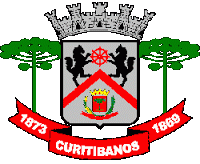 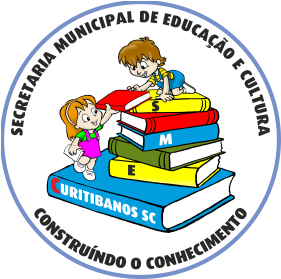 RETIFICAÇÃO DA CLASSIFICAÇÃO DO PROCESSO SELETIVO DE ALTERAÇÃO DE CARGA HORÁRIA 2022EDITAL Nº 005/2022 CRITÉRIOS DE CLASSIFICAÇÃO DE ACORDO COM ITEM 1.5 DO EDITALHavendo mais de um interessado no aumento de carga horária em uma mesma disciplina ou área de atuação, serão empregados para fins de classificação, os seguintes critérios, de acordo com este edital.                   1. Maior tempo de serviço no Magistério Municipal de Curitibanos (EFETIVO);                   2. Maior grau de habilitação profissional;                   3. Maior idade.	IMPORTANTE: Professor habilitado e não concursado na área realizará a escolha das aulas após os professores efetivos na área.  H/C: Habilitado e Concursado, H: Habilitado. H/C: Habilitado e Concursado, H: Habilitado. H/C: Habilitado e Concursado, H: Habilitado. H/C: Habilitado e Concursado, H: Habilitado.            H/C: Habilitado e Concursado, H: Habilitado.            H/C: Habilitado e Concursado, H: Habilitado.            H/C: Habilitado e Concursado, H: Habilitado.            H/C: Habilitado e Concursado, H: Habilitado.         H/C: Habilitado e Concursado, H: Habilitado.         H/C: Habilitado e Concursado, H: Habilitado.         H/C: Habilitado e Concursado, H: Habilitado.         H/C: Habilitado e Concursado, H: Habilitado.Curitibanos, 06 de dezembro de 2022.EDUCAÇÃO INFANTILEDUCAÇÃO INFANTILEDUCAÇÃO INFANTILEDUCAÇÃO INFANTILEDUCAÇÃO INFANTILEDUCAÇÃO INFANTILEDUCAÇÃO INFANTILCANDIDATOCANDIDATOH/C OU HTEMPO DE SERVIÇOHABILITAÇÃOD. DE NAS.AVALIAÇÃOSIRLENE SANTOS DOMINGUESH/C – 20H19/03/2018ESPECIALIZAÇÃO29/04/1980APROVADOCAMILA FERNANDA DE O. DRISSENH/C – 20H19/03/2018ESPECIALIZAÇÃO02/08/1991APROVADOANA CAROLINE ABREUH/C – 20H19/03/2018ESPECIALIZAÇÃO19/07/1992APROVADOMICHELLE CRISTIANE DIAS DE FREITASH/C – 20H16/08/2019ESPECIALIZAÇÃO19/03/1987APROVADOLILIANE DO PRADO MACHADOH/C – 20H16/08/2019ESPECIALIZAÇÃO07/05/1988APROVADOMARIANE MORAESH/C – 20H02/09/2019ESPECIALIZAÇÃO08/08/1887APROVADOFRANCELISE HUBNERH/C – 20H03/02/2020ESPECIALIZAÇÃO02/08/1988APROVADOVANESSA MAGNANTE DE MORAESH/C – 20H03/02/2020ESPECIALIZAÇÃO30/07/1991APROVADOSCHAYANNE FARIAS DOS SANTOSH/C – 20H30/07/2021ESPECIALIZAÇÃO29/12/1989APROVADOVILCIANE DE LIMA CAMARGO ALVESH/C – 20H06/10/2021ESPECIALIZAÇÃO02/03/1988APROVADOKÁTIA DOS SANTOSH – 20H21/03/2018HABILITADO01/04/1979APROVADOSERIES INICIASSERIES INICIASSERIES INICIASSERIES INICIASSERIES INICIASSERIES INICIASSERIES INICIASCANDIDATOCANDIDATOH/C OU HTEMPO DE SERVIÇOHABILITAÇÃOD. DE NAS.AVALIAÇÃOROSANGELA APARECIDA PADILHAH/C – 20H17/01/2003ESPECIALIZAÇÃO15/04/1973APROVADOJULIANA PAULA INÁCIO BELIZÁRIOH/C – 20H14/03/2004HABILITADO08/05/1977APROVADOELIS REGINA FRANCIOSI DO CARMOH/C – 20H02/10/2009ESPECIALIZAÇÃO16/07/1970APROVADOFRANCIELI DA SILVAH/C – 20H08/11/2009HABILITADO31/05/1981APROVADODANIELA CORDOVA FERREIRA ALBINOH/C – 20H13/02/2013ESPECIALIZAÇÃO16/07/1974APROVADOMARGARETE AP. DOLBERTH DA SILVAH/C – 20H16/04/2014ESPECIALIZAÇÃO28/11/1968APROVADOKÁTIA DOS SANTOSH/C – 20H21/03/2018HABILITADO01/04/1979APROVADOVERÔNICA AP. TERRA FOGAÇAH/C – 20H06/01/2020ESPECIALIZAÇÃO03/12/1976APROVADOJULIE TATIANE DE LIMAH/C – 20H22/02/2021ESPECIALIZAÇÃO13/04/1981APROVADOIVANICE MOREIRA DE MORAESH/C – 20H08/03/2021HABILITADO26/04/1985APROVADOSEGUNDO PROFESSORSEGUNDO PROFESSORSEGUNDO PROFESSORSEGUNDO PROFESSORSEGUNDO PROFESSORSEGUNDO PROFESSORSEGUNDO PROFESSORCANDIDATOCANDIDATOH/C OU HTEMPO DE SERVIÇOHABILITAÇÃOD. DE NAS.AVALIAÇÃOROSANGELA APARECIDA PADILHAH – 20H17/01/2003ESPECIALIZAÇÃO15/04/1973APROVADOKÁTIA DOS SANTOSH – 20H21/03/2018HABILITADO01/04/1979APROVADOHISTÓRIAHISTÓRIAHISTÓRIAHISTÓRIAHISTÓRIAHISTÓRIAHISTÓRIACANDIDATOCANDIDATOH/C OU HTEMPO DE SERVIÇOHABILITAÇÃOD. DE NAS.AVALIAÇÃOVIVIANI ROCHA MEDEIROS DOS SANTOSH/C – 20H11/09/2004ESPECIALIZAÇÃO20/02/1977APROVADOMATEMÁTICAMATEMÁTICAMATEMÁTICAMATEMÁTICAMATEMÁTICAMATEMÁTICAMATEMÁTICACANDIDATOCANDIDATOH/C OU HTEMPO DE SERVIÇOHABILITAÇÃOD. DE NAS.AVALIAÇÃOLUCIMARA RODRIGUES DE SOUZA PIOLAH/C – 10H08/03/2013ESPECIALIZAÇÃO02/07/1981APROVADOTHAYSE MARINHOH/C – 10H07/05/2013ESPECIALIZAÇÃO19/09/1990APROVADOGEOGRAFIAGEOGRAFIAGEOGRAFIAGEOGRAFIAGEOGRAFIAGEOGRAFIAGEOGRAFIACANDIDATOCANDIDATOH/C OU HTEMPO DE SERVIÇOHABILITAÇÃOD. DE NAS.AVALIAÇÃOCARLA WINIARSKI CABRALH/C – 20H17/04/2013ESPECIALIZAÇÃO09/031976APROVADOCIÊNCIASCIÊNCIASCIÊNCIASCIÊNCIASCIÊNCIASCIÊNCIASCIÊNCIASCANDIDATOCANDIDATOH/C OU HTEMPO DE SERVIÇOHABILITAÇÃOD. DE NAS.AVALIAÇÃOEDNA SOLETTI SHINODAH/C – 10H04/08/2014ESPECIALIZAÇÃO25/02/1985APROVADOMARLI APARECIDA RIBEIROH/C – 10H18/06/2018ESPECIALIZAÇÃO21/05/1970APROVADOARTESARTESARTESARTESARTESARTESARTESCANDIDATOCANDIDATOH/C OU HTEMPO DE SERVIÇOHABILITAÇÃOD. DE NAS.AVALIAÇÃOCHRISTIANE PEREIRA DO AMARAL TOMASIH/C – 10H23/02/2018ESPECIALIZAÇÃO22/04/1977APROVADOELAINE PIRES DE ALMEIDA RIBEIROH/C – 30H06/01/2020ESPECIALIZAÇÃO23/10/1983APROVADOFRANCIANE MARIA FRACAROH/C – 10H06/01/2020ESPECIALIZAÇÃO15/12/1984APROVADOLÍNGUA PORTUGUESALÍNGUA PORTUGUESALÍNGUA PORTUGUESALÍNGUA PORTUGUESALÍNGUA PORTUGUESALÍNGUA PORTUGUESALÍNGUA PORTUGUESACANDIDATOCANDIDATOH/C OU HTEMPO DE SERVIÇOHABILITAÇÃOD. DE NAS.AVALIAÇÃOANA MARIA LIMAH/C – 10H17/02/2003ESPECIALIZAÇÃO01/01/1979APROVADODANIELLE DE OLIVEIRAH/C – 20H07/02/2008ESPECIALIZAÇÃO23/04/1981APROVADOLÍNGUA INGLESALÍNGUA INGLESALÍNGUA INGLESALÍNGUA INGLESALÍNGUA INGLESALÍNGUA INGLESALÍNGUA INGLESACANDIDATOCANDIDATOH/C OU HTEMPO DE SERVIÇOHABILITAÇÃOD. DE NAS.AVALIAÇÃOANA CLEIDE DOS SANTOSH/C – 20H15/04/2014ESPECIALIZAÇÃO02/07/1977APROVADODANIELLE OLIVEIRAH – 20H07/02/2008ESPECIALIZAÇÃO23/04/1981APROVADOWILFRELENA Mª MARTINS LEME M. PALLONEH – 20H21/03/2018ESPECIALIZAÇÃO11/07/1959APROVADOENSINO RELIGIOSOENSINO RELIGIOSOENSINO RELIGIOSOENSINO RELIGIOSOENSINO RELIGIOSOENSINO RELIGIOSOENSINO RELIGIOSOCANDIDATOCANDIDATOH/C OU HTEMPO DE SERVIÇOHABILITAÇÃOD. DE NAS.AVALIAÇÃOSOLANGE APARECIDA KRIEGUER DO PRADOH/C – 10H29/01/2021ESPECIALIZAÇÃO08/05/1978APROVADOVIVIANI ROCHA MEDEIROS DOS SANTOSH – 20H11/02/2004ESPECIALIZAÇÃO20/02/1977APROVADOEDUCAÇÃO FÍSICAEDUCAÇÃO FÍSICAEDUCAÇÃO FÍSICAEDUCAÇÃO FÍSICAEDUCAÇÃO FÍSICAEDUCAÇÃO FÍSICAEDUCAÇÃO FÍSICACANDIDATOCANDIDATOH/C OU HTEMPO DE SERVIÇOHABILITAÇÃOD. DE NAS.AVALIAÇÃOCRISTIANE VELOSOH/C – 30H22/01/2008HABILITADO11/03/1984APROVADOANGELA PAULA GARBINH/C – 20H10/03/2008ESPECIALIZAÇÃO02/10/1974APROVADOALESSANDRA PIRES DE MORAESH/C – 20H08/06/2009ESPECIALIZAÇÃO07/05/1984APROVADOANALICE VARELAH/C – 10H12/06/2018ESPECIALIZAÇÃO24/02/1978APROVADOPAULO ROBERTO FRANCIOSI ALMEIDAH/C – 10H01/08/2018HABILITADO08/07/1983APROVADOCARMELITA ROSA DA SILVAH/C – 10H01/10/2019ESPECIALIZAÇÃO02/08/1973APROVADO